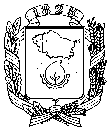 АДМИНИСТРАЦИЯ  ГОРОДА  НЕВИННОМЫССКАСТАВРОПОЛЬСКОГО КРАЯПОСТАНОВЛЕНИЕ14.08.2017                                                                                                      № 1958г. НевинномысскОб утверждении Порядка по осуществлению сбора и обработки информации о состоянии условий и охраны труда у работодателей, осуществляющих деятельность на территории города Невинномысска В соответствии со статьей 216 Трудового кодекса Российской Федерации, Законом Ставропольского края от 11 декабря 2009 г. № 92-кз «О наделении органов местного самоуправления муниципальных районов и городских округов в Ставропольском крае отдельными государственными полномочиями Российской Федерации, переданными для осуществления органам государственной власти субъектов Российской Федерации, и отдельными государственными полномочиями Ставропольского края в области труда и социальной защиты отдельных категорий граждан», постановляю:1. Утвердить прилагаемый Порядок по осуществлению сбора и обработки информации о состоянии условий и охраны труда у работодателей, осуществляющих деятельность на территории города Невинномысска.2. Настоящее постановление подлежит опубликованию путем размещения на официальном сайте администрации города Невинномысска в информационно-телекоммуникационной сети «Интернет».Глава города Невинномысска Ставропольского края                                                                    М.А. МиненковУТВЕРЖДЕНпостановлением администрациигорода Невинномысска14.08.2017 № 1958ПОРЯДОК
по осуществлению сбора и обработки информации о состоянии условий и охраны труда у работодателей, осуществляющих деятельность на территории города НевинномысскаОбщие положения1. Порядок по осуществлению сбора и обработки информации о состоянии условий и охраны труда у работодателей, осуществляющих деятельность на территории города Невинномысска (далее – Порядок),  в соответствии со статьями 212 и 216 Трудового кодекса Российской Федерации, Законом Ставропольского края от 11 декабря . № 92-кз «О наделении органов местного самоуправления муниципальных районов и городских округов в Ставропольском крае отдельными государственными полномочиями Российской Федерации, переданными для осуществления органам государственной власти субъектов Российской Федерации, и отдельными государственными полномочиями Ставропольского края в области труда и социальной защиты отдельных категорий граждан» определяет процедуру сбора и обработки информации о состоянии условий и охраны труда (далее – информация), формы и сроки предоставления информации.2. Порядок распространяется на работодателей (физических лиц, юридических лиц независимо от их организационно-правовых форм и форм собственности, а также на иные субъекты, наделенные правом заключать трудовые договоры в случаях, установленных федеральными законами), осуществляющих деятельность на территории города Невинномысска (далее – работодатели).3. Целью Порядка является комплексная оценка системы управления охраной труда на территории города Невинномысска, выявление негативных тенденций и фактов, вызывающих изменения в сфере условий и охраны труда, определение неотложных и долгосрочных мер по улучшению условий и охраны труда, снижение уровня производственного травматизма и профессиональной заболеваемости, оказание работодателям методической помощи в организации работы по охране труда.4. Уполномоченным органом по осуществлению сбора и обработки информации является комитет по труду и социальной поддержке населения администрации города Невинномысска (далее – комитет).II. Порядок осуществления сбора информации5.  Сбор информации осуществляется комитетом. 6. Работодатели предоставляют информацию в комитет на электронном носителе в следующие сроки:за первое полугодие текущего года – до 01 июля текущего года;за прошедший год – до 20 января следующего за ним года.7. Информация представляется работодателями в форме «Экспертного опроса» и включает в себя: информацию об управлении охраной труда;сведения о вредных и опасных условиях труда;сведения о предоставлении компенсаций работникам за тяжелую работу, работу с вредными и (или) опасными условиями труда;информацию о результатах проведения специальной оценки условий труда (аттестации рабочих мест по условиям труда);информацию о прохождении обучения по охране труда и проверки знаний требований охраны труда;информацию о затратах на проведение мероприятий по улучшению условий и охраны труда. 8.  В случае возникновения затруднений при подготовке информации, в том числе отсутствия организационных или материально-технических возможностей, работодатель или уполномоченное им лицо, вправе обратиться в комитет за оказанием ему помощи в подготовке данной информации.Данное обращение направляется работодателем (уполномоченным им лицом) не позднее 20 рабочих дней до наступления срока предоставления информации.В этом случае информация готовится работодателем с участием специалиста, который оказывает ему необходимую методическую помощь. III. Обработка информации у работодателей9. Обработка информации у работодателей производится специалистом комитета в течение пяти рабочих дней с даты ее поступления.Обработка информации осуществляется по средствам её группировки по видам экономической деятельности работодателей, в том числе с использованием сведений, представленных работодателями в соответствии с пунктом 7 настоящего Порядка.Первый заместитель главыадминистрации города Невинномысска                                      Т.А. Олешкевич